Приложение № 5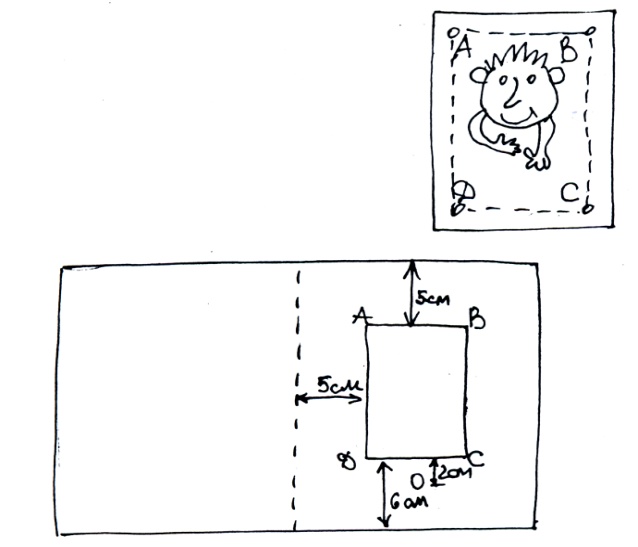 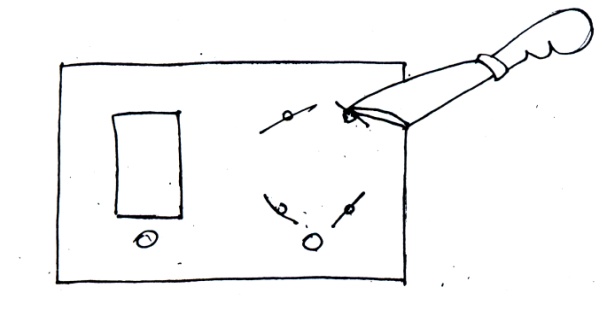 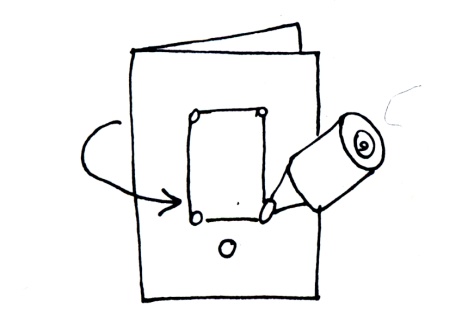 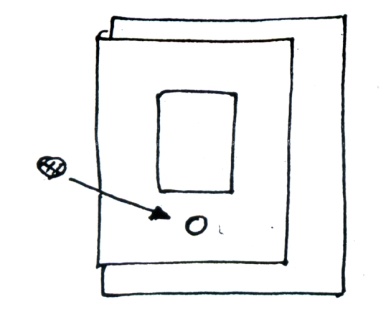 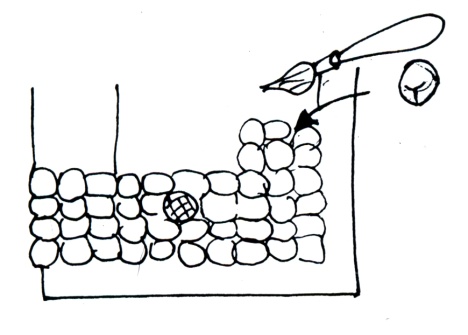 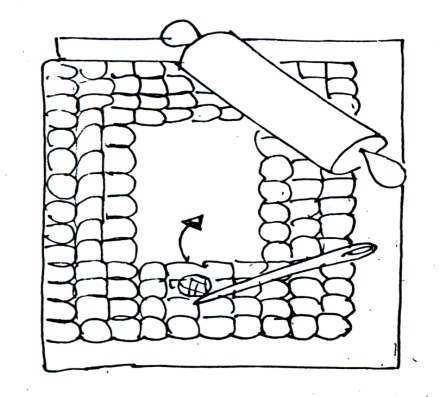 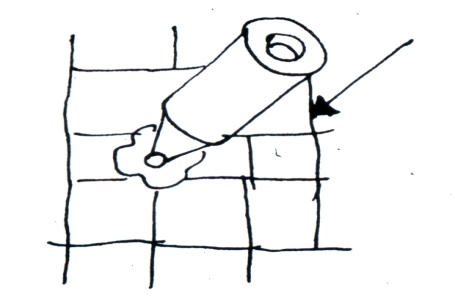 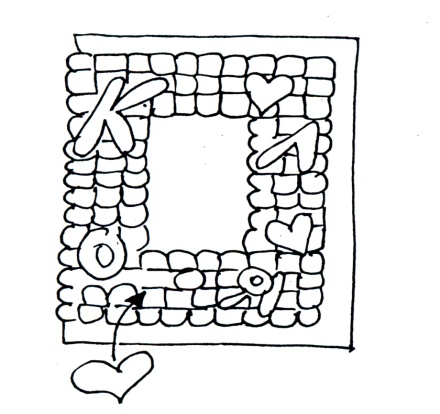 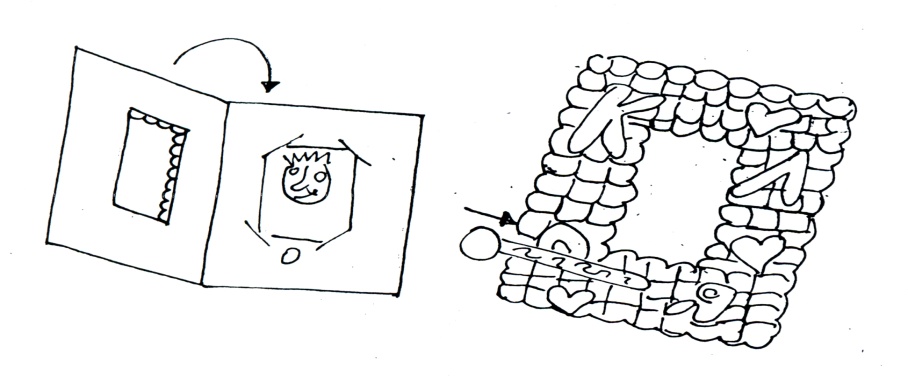 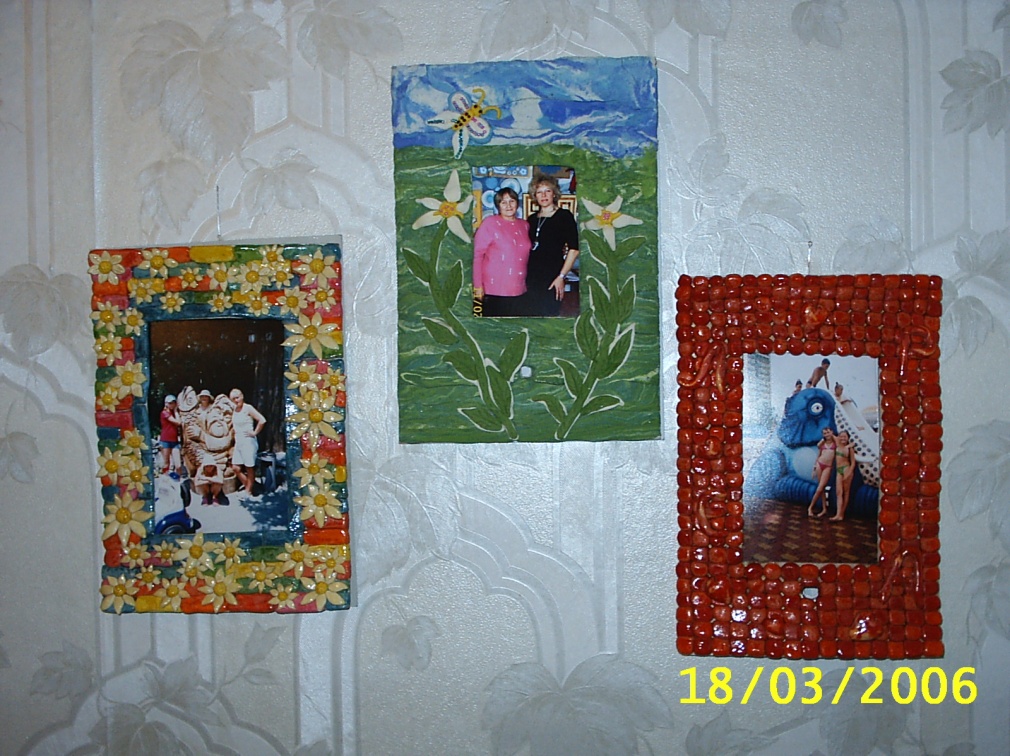 